
Callaway County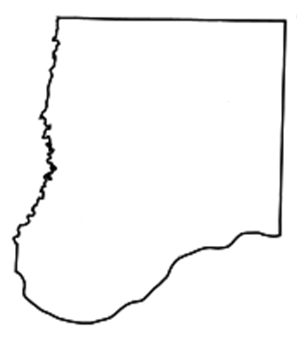 Employee CookbookThe Callaway County Employee Wellness Program would like to thank the employees that participated in the healthy recipe challenge and submitted their recipes to this cookbook.Breakfast RecipesOatmeal MuffinSuper French ToastEasy Breakfast CasseroleCantaloupeCantaloupe Breakfast BowlOatmeal Muffin
recipe submitted by Tammy WiseSuper French Toast
recipe submitted by Sharon LynchEasy Breakfast Casserole
recipe submitted by Leah LaramoreCantaloupe
recipe submitted by Sarah Gladman Cantaloupe Breakfast Bowl
recipe submitted by Leah LaramoreSide Dish RecipesBaked Jicama Fries w/ DipBuffalo CauliflowerBang Bang BroccoliCilantro, Black Bean & Corn SalsaWhole Wheat CornbreadBaked Green Bean FriesBaked Jicama Fries & Vegan Cashew Ranch Dip
recipe submitted by Myra WintersBuffalo Cauliflower
recipes submitted by Leah LaramoreBang Bang BroccoliCilantro, Black Bean & Corn Salsa
recipe submitted by Stephanie WoodsWhole Wheat Cornbread
recipe submitted by Leah LaramoreBaked Green Bean Fries
recipe submitted by Leah LaramoreMeal RecipesRefrigerated Veggie PizzaBeef & Vegetable SoupChickpea BologneseBean & Zucchini SoupBaked Caesar ChickenGarlic Parmesan Crusted Salmon & AsparagusFlatbread PizzaChicken & Broccoli Stir FryMexican ChickenQuinoa Tempeh SoupRefrigerated Veggie Pizza
recipe submitted by Katy FlowersBeef & Vegetable Soup
recipe submitted by Debbie ZerrChickpea Bolognese
recipe submitted by Arron KettleBean & Zucchini Soup
recipe submitted by Linda EasleyBaked Caesar Chicken
recipe submitted by Heidi ThacherGarlic Parmesan Crusted Salmon & Asparagus
recipe submitted by Debra WinterFlatbread Pizza
recipe submitted by Kathie RatliffChicken & Broccoli Stir Fry
recipe submitted by Deborah GoldmanMexican Chicken
recipe submitted by Debbie ZerrQuinoa Tempeh Soup
recipe submitted by Amber GannDessert RecipesPumpkin Latte DipCookie Dough BitesCreamy Strawberry Pie BowlsApple NachosChocolate & Peanut Butter BrowniesVegan DonutsPumpkin Latte Dip
recipe submitted by Sue SlaughterCookie Dough Bites
recipe submitted by Leah LaramoreCreamy Strawberry Pie Bowls
recipe submitted by Debbie ZerrApple Nachos
recipe submitted by Leah LaramoreChocolate & Peanut Butter Brownies
recipe submitted by Debbie ZerrVegan Donuts
recipe submitted by Leah Laramore